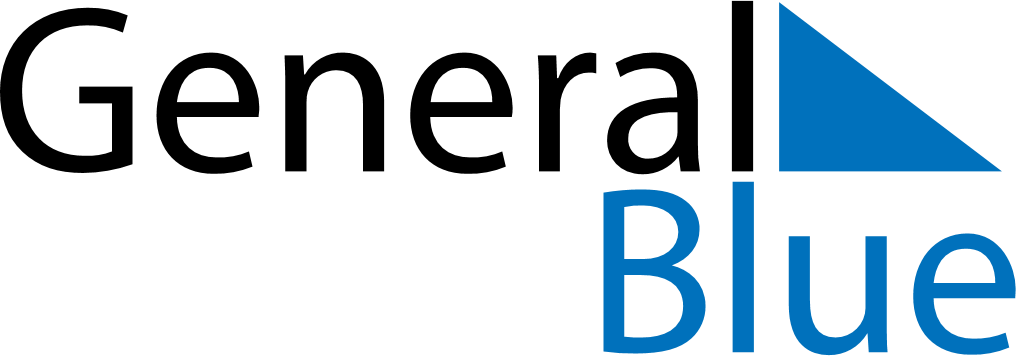 August 1829August 1829August 1829August 1829August 1829SundayMondayTuesdayWednesdayThursdayFridaySaturday12345678910111213141516171819202122232425262728293031